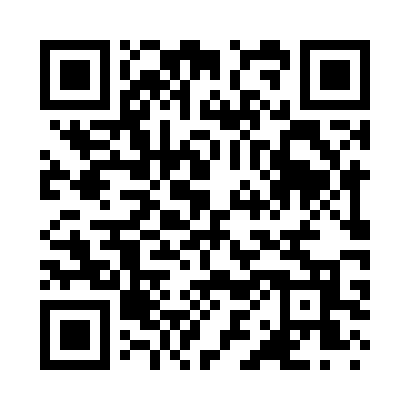 Prayer times for Scotland, Alabama, USAMon 1 Jul 2024 - Wed 31 Jul 2024High Latitude Method: Angle Based RulePrayer Calculation Method: Islamic Society of North AmericaAsar Calculation Method: ShafiPrayer times provided by https://www.salahtimes.comDateDayFajrSunriseDhuhrAsrMaghribIsha1Mon4:285:4812:534:337:589:182Tue4:285:4812:534:337:589:183Wed4:295:4912:544:337:589:184Thu4:295:4912:544:337:589:185Fri4:305:5012:544:347:589:186Sat4:305:5012:544:347:589:177Sun4:315:5112:544:347:589:178Mon4:325:5112:544:347:579:179Tue4:325:5212:544:347:579:1610Wed4:335:5212:554:347:579:1611Thu4:345:5312:554:357:579:1512Fri4:345:5312:554:357:569:1513Sat4:355:5412:554:357:569:1414Sun4:365:5412:554:357:569:1415Mon4:375:5512:554:357:559:1316Tue4:375:5512:554:357:559:1317Wed4:385:5612:554:357:549:1218Thu4:395:5712:554:357:549:1219Fri4:405:5712:554:367:539:1120Sat4:415:5812:564:367:539:1021Sun4:415:5812:564:367:529:0922Mon4:425:5912:564:367:529:0923Tue4:436:0012:564:367:519:0824Wed4:446:0012:564:367:519:0725Thu4:456:0112:564:367:509:0626Fri4:466:0212:564:367:499:0527Sat4:466:0212:564:367:499:0428Sun4:476:0312:564:367:489:0329Mon4:486:0412:564:367:479:0330Tue4:496:0412:564:357:479:0231Wed4:506:0512:554:357:469:01